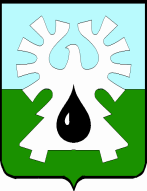 МУНИЦИПАЛЬНОЕ ОБРАЗОВАНИЕ ГОРОД УРАЙХанты-Мансийский автономный округ-ЮграАДМИНИСТРАЦИЯ ГОРОДА УРАЙПОСТАНОВЛЕНИЕ	В соответствии со статьей 179 Бюджетного кодекса Российской Федерации, Федеральным законом от 28.06.2014 №172-ФЗ «О стратегическом планировании в Российской Федерации», постановлением администрации города Урай от 25.06.2019 №1524 «О муниципальных программах муниципального образования  городской округ город Урай»:	1. Внести изменения в муниципальную программу «Защита населения и территории от чрезвычайных ситуаций, совершенствование гражданской обороны и обеспечение первичных мер пожарной безопасности» на 2019-2030 годы, утвержденную постановлением администрации города Урай от 25.09.2018 №2470, изложив ее в новой редакции согласно приложению.	2. Опубликовать постановление в газете «Знамя», разместить на официальном сайте органов местного самоуправления города Урай в информационно-телекоммуникационной сети «Интернет».	3. Контроль за выполнением постановления возложить на заместителя главы города Урай И.А.Козлова. Глава города Урай                                                                                   А.В.ИвановПриложение к постановлениюадминистрации города Урайот __________________ №______«Муниципальная программа «Защита населения и территории от чрезвычайных ситуаций, совершенствование гражданской обороны и обеспечение первичных мер пожарной безопасности» на 2019-2030 годы (далее – муниципальная программа)Паспорт муниципальной программыРаздел 1 «О стимулировании инвестиционной и инновационной деятельности, развитие конкуренции и негосударственного сектора экономики».Исходя из полномочий ответственного исполнителя муниципальная программа:Не содержит мер, направленных на формирование благоприятного инвестиционного климата.Не содержит мер, направленных на развитие конкуренции, реализацию стандарта развития конкуренции.Не содержит мер, направленных на создание благоприятных условий ведения предпринимательской деятельности.Не содержит мер, направленных на развитие и применение инноваций в соответствии с ключевыми направлениями реализации Национальной технологической инициативы.1.5.  Содержит меры, направленные на повышение производительности труда за счет:1) повышения квалификации работников;2) формирования необходимых знаний, умений и навыков, позволяющих эффективно выполнять должностные обязанности; 3) формирования культуры бережливого производства; 4)осуществления контроля за достижением результата выполненных работ (оказанных услуг).Раздел 2 «Механизм реализации муниципальной программы».При реализации мероприятий муниципальной программы используются следующие методы управления:2.1. Механизм реализации муниципальной программы включает разработку и принятие муниципальных нормативных правовых актов города Урай, необходимых для ее выполнения, своевременное уточнение перечня программных мероприятий, объема финансирования на очередной финансовый год и плановый период с уточнением затрат по программным мероприятиям, корректировку плановых значений целевых показателей на основании мониторинга фактически достигнутых целевых показателей реализации муниципальной программы, уточнения, связанные с изменениями внешней среды, с учетом результатов проводимых в городе Урай социологических исследований, а также информирование общественности о финансировании, ходе и результатах реализации муниципальной программы, посредством размещения информации на официальном сайте органов местного самоуправления города Урай в информационно-телекоммуникационной сети «Интернет».Должностные лица – ответственные исполнители муниципальной программы, соисполнители муниципальной программы несут персональную ответственность за своевременное и качественное исполнение мероприятий и достижение целевых показателей. Механизм взаимодействия ответственного исполнителя и соисполнителей муниципальной программы, распределения полномочий, осуществления контроля за ходом реализации муниципальной программы установлен Порядком принятия решения о разработке муниципальных программ муниципального образования городской округ город Урай, их формирования, утверждения, корректировки и реализации, утвержденным постановлением администрации города Урай от 25.06.2019 №1524.2.2. Для реализации муниципальной программы соответствующие Порядки   дополнительно не разрабатываются.  2.3. Реализация мероприятий муниципальной программы осуществляется с учетом технологий бережливого производства.2.4. Реализация мероприятий муниципальной программы не осуществляется на принципах проектного управления.2.5. При финансовом обеспечении мероприятий муниципальной программы не применяются методы инициативного бюджетирования. Реализация отдельных мероприятий муниципальной программы осуществляется за счет предоставления межбюджетных трансфертов из бюджета Ханты-Мансийского автономного округа - Югры.Перечень возможных рисков при реализации муниципальной программы и мер по их преодолению приведен в таблице 3 муниципальной программы.Таблица 1Целевые показатели муниципальной программыТаблица 2 Распределение финансовых ресурсов муниципальной программыТаблица 3Перечень возможных рисков при реализации муниципальной программы и мер по их преодолениюПриложение 1 к муниципальной программе «Защита населения и территории от чрезвычайных ситуаций, совершенствование гражданской обороны и обеспечение первичных мер пожарной безопасности» на 2019-2030 годыМетодика расчета целевых показателей муниципальной программыПриложение 2 к муниципальной программе «Защита населения и территории от чрезвычайных ситуаций, совершенствование гражданской обороны и обеспечение первичных мер пожарной безопасности» на 2019-2030 годыНаправления основных мероприятий муниципальной программыПриложение 3 к муниципальной программе «Защита населения и территории от чрезвычайных ситуаций, совершенствование гражданской обороны и обеспечение первичных мер пожарной безопасности» на 2019-2030 годыПубличная декларация о результатах реализации мероприятий муниципальной программы «Защита населения и территории от чрезвычайных ситуаций, совершенствование гражданской обороны и обеспечение первичных мер пожарной безопасности» на 2019-2030 годы».от ______________№____О внесении изменений в муниципальнуюпрограмму «Защита населения и территории от чрезвычайных ситуаций, совершенствование гражданской обороны и обеспечение первичных мер пожарной безопасности» на 2019-2030 годы1.Наименование муниципальной программы«Защита населения и территории от чрезвычайных ситуаций, совершенствование гражданской обороны и обеспечения первичных мер пожарной безопасности» на 2019-2030 годы 2.Дата утверждения муниципальной программы (наименование и номер соответствующего нормативного правового акта)Постановление администрации города Урай от 25.09.2018 №2467 «Об утверждении муниципальной программы «Защита населения и территории от чрезвычайных ситуаций, совершенствование гражданской обороны и обеспечение первичных мер пожарной безопасности» на 2019-2030 годы».3.Ответственный исполнитель муниципальной программыотдел гражданской защиты населения администрации города Урай 4.Соисполнители муниципальной программымуниципальное казенное учреждение «Единая дежурно-диспетчерская служба города Урай»;муниципальное казенное учреждение «Управление   градостроительства, землепользования и природопользования города Урай»;муниципальное казенное учреждение «Управление материально-технического обеспечения города Урай».5.Цели муниципальной программыповышение безопасности населения и территории города Урай в особый период и в случаях чрезвычайных ситуаций;повышение уровня пожарной безопасности на территории города Урай. 6.Задачи муниципальной программысоздание условий для повышения эффективности мер защиты населения и территории города Урай от чрезвычайных ситуаций;обеспечение первичных мер пожарной безопасности в границах городского округа город Урай7.Подпрограммы муниципальной программыподпрограмма 1 «Обеспечение защиты населения и территории муниципального образования город Урай от чрезвычайных ситуаций»;подпрограмма 2 «Укрепление пожарной безопасности в городе Урай».8.Портфели проектов, проекты, направленные в том числе на реализацию в городе Урай национальных проектов (программ) Российской Федерации, параметры их финансового обеспечения-9.Целевые показатели муниципальной программыувеличение уровня оснащенности нештатных аварийно - спасательных формирований снаряжением, средствами индивидуальной защиты с 92,9% до 98,9%;сокращение среднего времени, затраченного на обработку и регистрацию вызова, с 19,5 минут до 19,14 минут;увеличение коэффициента эффективности проведения дезинсекции с 84,1% до 89,7%;снижение доли пожаров в жилых домах в общем количестве пожаров на территории города Урай с 77,5% до 75,1%;увеличение протяженности созданных минерализованных полос в городских лесах города Урай с 40 до 220 км.10.Сроки реализации муниципальной программы2019 – 2030 годы11.Параметрыфинансового обеспечения муниципальной программыИсточник финансового обеспечения муниципальной программы:1)  бюджет городского округа город Урай;2)  бюджет Ханты-Мансийского автономного округа –     Югры.2. Для реализации муниципальной программы необходимо:1) 2019 год всего 25 097,6 тыс. рублей; 2) 2020 год всего 24 916,3 тыс. рублей; 3) 2021 год всего 25 088,8 тыс. рублей; 4) 2022 год всего 24 904,7 тыс. рублей; 5) 2023 год всего 25 050,9 тыс. рублей; 6) 2024 год всего 24 931,7 тыс. рублей; 7) 2025 год всего 25 082,5 тыс. рублей; 8) 2026 год всего 24 904,7 тыс. рублей; 9) 2027 год всего 25 050,9 тыс. рублей; 10) 2028 год всего 24 904,7 тыс. рублей; 11) 2029 год всего 25 077,9 тыс. рублей; 12) 2030 год всего 24 936,3 тыс. рублей. № п/пНаименование показателяЕд. изм.Базовый показатель на начало реализации муниципальной программыЗначения показателя по годамЗначения показателя по годамЗначения показателя по годамЗначения показателя по годамЗначения показателя по годамЗначения показателя по годамЗначения показателя по годамЗначения показателя по годамЗначения показателя по годамЗначения показателя по годамЗначения показателя по годамЗначения показателя по годамЗначения показателя по годамЗначения показателя по годамЗначения показателя по годамЗначения показателя по годамЗначения показателя по годамЗначения показателя по годамЦелевое значение показателя на момент окончания действия муниципальной программы№ п/пНаименование показателяЕд. изм.Базовый показатель на начало реализации муниципальной программы201920192020202020212022202220232024202420252025202620262027202820292030Целевое значение показателя на момент окончания действия муниципальной программы1.Уровень оснащенности нештатных аварийно - спасательных формирований снаряжением, средствами индивидуальной защиты %92,993,493,493,994,494,494,995,495,495,996,496,496,996,996,997,497,998,498,998,92.Среднее время, затраченное на обработку и регистрацию вызова мин.19,5019,4719,4719,4419,4119,4119,3819,3519,3519,3219,2919,2919,2619,2619,2619,2319,2019,1719,1419,143.Коэффициент эффективности проведения дезинсекции %84,184,484,484,785,085,085,385,685,685,986,286,286,586,586,586,889,189,489,789,7  4.Доля пожаров в жилых домах  в общем количестве пожаров на территории города Урай %77,576,976,976,976,476,476,476,076,076,075,775,775,775,775,575,575,575,275,175,15.Протяженность созданных минерализованных полос в городских лесах города Урай км405570708585100115115130145145160160175175190205220220НомеросновногомероприятияОсновныемероприятия муниципальной программы (их взаимосвязь с целевыми показателями муниципальной программы)Ответственный исполнитель/соисполнительИсточники 
финансированияИсточники 
финансированияФинансовые затраты на реализацию (тыс. рублей).Финансовые затраты на реализацию (тыс. рублей).Финансовые затраты на реализацию (тыс. рублей).Финансовые затраты на реализацию (тыс. рублей).Финансовые затраты на реализацию (тыс. рублей).Финансовые затраты на реализацию (тыс. рублей).Финансовые затраты на реализацию (тыс. рублей).Финансовые затраты на реализацию (тыс. рублей).Финансовые затраты на реализацию (тыс. рублей).Финансовые затраты на реализацию (тыс. рублей).Финансовые затраты на реализацию (тыс. рублей).Финансовые затраты на реализацию (тыс. рублей).Финансовые затраты на реализацию (тыс. рублей).Финансовые затраты на реализацию (тыс. рублей).Финансовые затраты на реализацию (тыс. рублей).Финансовые затраты на реализацию (тыс. рублей).Финансовые затраты на реализацию (тыс. рублей).Финансовые затраты на реализацию (тыс. рублей).Финансовые затраты на реализацию (тыс. рублей).Финансовые затраты на реализацию (тыс. рублей).Финансовые затраты на реализацию (тыс. рублей).Финансовые затраты на реализацию (тыс. рублей).Финансовые затраты на реализацию (тыс. рублей).НомеросновногомероприятияОсновныемероприятия муниципальной программы (их взаимосвязь с целевыми показателями муниципальной программы)Ответственный исполнитель/соисполнительИсточники 
финансированияИсточники 
финансированиявсегов том числев том числев том числев том числев том числев том числев том числев том числев том числев том числев том числев том числев том числев том числев том числев том числев том числев том числев том числев том числев том числев том числеНомеросновногомероприятияОсновныемероприятия муниципальной программы (их взаимосвязь с целевыми показателями муниципальной программы)Ответственный исполнитель/соисполнительИсточники 
финансированияИсточники 
финансированиявсего2019 г.2020 г.2021 г.2022 г.2022 г.2023 г.2023 г.2023 г.2024 г.2025 г.2025 г.2026 г.2026 г.2027 г.2027 г.2028 г.2028 г.2028 г.2029 г.2029 г.2030 г.2030 г.Подпрограмма 1. Обеспечение защиты населения и территории муниципального образования город Урай от чрезвычайных ситуацийПодпрограмма 1. Обеспечение защиты населения и территории муниципального образования город Урай от чрезвычайных ситуацийПодпрограмма 1. Обеспечение защиты населения и территории муниципального образования город Урай от чрезвычайных ситуацийПодпрограмма 1. Обеспечение защиты населения и территории муниципального образования город Урай от чрезвычайных ситуацийПодпрограмма 1. Обеспечение защиты населения и территории муниципального образования город Урай от чрезвычайных ситуацийПодпрограмма 1. Обеспечение защиты населения и территории муниципального образования город Урай от чрезвычайных ситуацийПодпрограмма 1. Обеспечение защиты населения и территории муниципального образования город Урай от чрезвычайных ситуацийПодпрограмма 1. Обеспечение защиты населения и территории муниципального образования город Урай от чрезвычайных ситуацийПодпрограмма 1. Обеспечение защиты населения и территории муниципального образования город Урай от чрезвычайных ситуацийПодпрограмма 1. Обеспечение защиты населения и территории муниципального образования город Урай от чрезвычайных ситуацийПодпрограмма 1. Обеспечение защиты населения и территории муниципального образования город Урай от чрезвычайных ситуацийПодпрограмма 1. Обеспечение защиты населения и территории муниципального образования город Урай от чрезвычайных ситуацийПодпрограмма 1. Обеспечение защиты населения и территории муниципального образования город Урай от чрезвычайных ситуацийПодпрограмма 1. Обеспечение защиты населения и территории муниципального образования город Урай от чрезвычайных ситуацийПодпрограмма 1. Обеспечение защиты населения и территории муниципального образования город Урай от чрезвычайных ситуацийПодпрограмма 1. Обеспечение защиты населения и территории муниципального образования город Урай от чрезвычайных ситуацийПодпрограмма 1. Обеспечение защиты населения и территории муниципального образования город Урай от чрезвычайных ситуацийПодпрограмма 1. Обеспечение защиты населения и территории муниципального образования город Урай от чрезвычайных ситуацийПодпрограмма 1. Обеспечение защиты населения и территории муниципального образования город Урай от чрезвычайных ситуацийПодпрограмма 1. Обеспечение защиты населения и территории муниципального образования город Урай от чрезвычайных ситуацийПодпрограмма 1. Обеспечение защиты населения и территории муниципального образования город Урай от чрезвычайных ситуацийПодпрограмма 1. Обеспечение защиты населения и территории муниципального образования город Урай от чрезвычайных ситуацийПодпрограмма 1. Обеспечение защиты населения и территории муниципального образования город Урай от чрезвычайных ситуацийПодпрограмма 1. Обеспечение защиты населения и территории муниципального образования город Урай от чрезвычайных ситуацийПодпрограмма 1. Обеспечение защиты населения и территории муниципального образования город Урай от чрезвычайных ситуацийПодпрограмма 1. Обеспечение защиты населения и территории муниципального образования город Урай от чрезвычайных ситуацийПодпрограмма 1. Обеспечение защиты населения и территории муниципального образования город Урай от чрезвычайных ситуаций1.1Проведение ежегодного смотра-конкурса санитарных постов (1)отдел гражданской защиты населения администрации города Урайвсеговсего26,42,22,22,22,22,22,22,22,22,22,22,22,22,22,22,22,22,22,22,22,22,22,21.1Проведение ежегодного смотра-конкурса санитарных постов (1)отдел гражданской защиты населения администрации города Урайфедеральный бюджетфедеральный бюджет0,00,00,00,00,00,00,00,00,00,00,00,00,00,00,00,00,00,00,00,00,00,00,01.1Проведение ежегодного смотра-конкурса санитарных постов (1)отдел гражданской защиты населения администрации города Урайбюджет Ханты-Мансийского автономного округа - Югрыбюджет Ханты-Мансийского автономного округа - Югры0,00,00,00,00,00,00,00,00,00,00,00,00,00,00,00,00,00,00,00,00,00,00,01.1Проведение ежегодного смотра-конкурса санитарных постов (1)отдел гражданской защиты населения администрации города Урайместный бюджет местный бюджет 26,42,22,22,22,22,22,22,22,22,22,22,22,22,22,22,22,22,22,22,22,22,22,21.1Проведение ежегодного смотра-конкурса санитарных постов (1)отдел гражданской защиты населения администрации города Урайиные источники финансирования иные источники финансирования 0,00,00,00,00,00,00,00,00,00,00,00,00,00,00,00,00,00,00,00,00,00,00,01.2Создание, замена резерва средств индивидуальной защиты(1)отдел гражданской защиты населения администрации города Урайвсеговсего1 060,0122,331,6204,1204,10,0146,2146,227,027,0177,8177,80,00,0146,2146,2146,2146,20,00,0173,231,631,61.2Создание, замена резерва средств индивидуальной защиты(1)отдел гражданской защиты населения администрации города Урайфедеральный бюджетфедеральный бюджет0,00,00,00,00,00,00,00,00,00,00,00,00,00,00,00,00,00,00,00,00,00,00,01.2Создание, замена резерва средств индивидуальной защиты(1)отдел гражданской защиты населения администрации города Урайбюджет Ханты-Мансийского автономного округа - Югрыбюджет Ханты-Мансийского автономного округа - Югры0,00,00,00,00,00,00,00,00,00,00,00,00,00,00,00,00,00,00,00,00,00,00,01.2Создание, замена резерва средств индивидуальной защиты(1)отдел гражданской защиты населения администрации города Урайместный бюджет местный бюджет 1 060,0122,331,6204,1204,10,0146,2146,227,027,0177,8177,80,00,0146,2146,2146,2146,20,00,0173,231,631,61.2Создание, замена резерва средств индивидуальной защиты(1)отдел гражданской защиты населения администрации города Урайиные источники финансирования иные источники финансирования 0,00,00,00,00,00,00,00,00,00,00,00,00,00,00,00,00,00,00,00,00,00,00,01.3Обеспечение деятельности муниципального казенного учреждения «Единая дежурно-диспетчерская служба города Урай»(2)муниципальное казенное учреждение «Единая дежурно-диспетчерская служба города Урай»всеговсего284 007,423 703,223 484,123 484,123 484,123 704,023 704,023 704,023 04,023 04,023 704,023 704,023 704,023 704,023 704,023 704,023 704,023 704,023 704,023 704,023 704,023 704,023 704,01.3Обеспечение деятельности муниципального казенного учреждения «Единая дежурно-диспетчерская служба города Урай»(2)муниципальное казенное учреждение «Единая дежурно-диспетчерская служба города Урай»федеральный бюджетфедеральный бюджет0,00,00,00,00,00,00,00,00,00,00,00,00,00,00,00,00,00,00,00,00,00,00,01.3Обеспечение деятельности муниципального казенного учреждения «Единая дежурно-диспетчерская служба города Урай»(2)муниципальное казенное учреждение «Единая дежурно-диспетчерская служба города Урай»бюджет Ханты-Мансийского автономного округа - Югрыбюджет Ханты-Мансийского автономного округа - Югры0,00,00,00,00,00,00,00,00,00,00,00,00,00,00,00,00,00,00,00,00,00,00,01.3Обеспечение деятельности муниципального казенного учреждения «Единая дежурно-диспетчерская служба города Урай»(2)муниципальное казенное учреждение «Единая дежурно-диспетчерская служба города Урай»местный бюджетместный бюджет284 007,423 703,223 484,123 484,123 484,123 704,023 704,023 704,023 704,023 704,023 704,023 704,023 704,023 704,023 704,023 704,023 704,023 704,023 704,023 704,023 704,023 704,023 704,01.3Обеспечение деятельности муниципального казенного учреждения «Единая дежурно-диспетчерская служба города Урай»(2)муниципальное казенное учреждение «Единая дежурно-диспетчерская служба города Урай»иные источники финансирования иные источники финансирования 0,00,00,00,00,00,00,00,00,00,00,00,00,00,00,00,00,00,00,00,00,00,00,01.4Профилактика инфекционных и паразитарных заболеваний(3)отдел гражданской защиты населения администрации города Урайвсеговсего9 942,0828,5828,5828,5828,5828,5828,5828,5828,5828,5828,5828,5828,5828,5828,5828,5828,5828,5828,5828,5828,5828,5828,51.4Профилактика инфекционных и паразитарных заболеваний(3)отдел гражданской защиты населения администрации города Урайфедеральный бюджетфедеральный бюджет0,00,00,00,00,00,00,00,00,00,00,00,00,00,00,00,00,00,00,00,00,00,00,01.4Профилактика инфекционных и паразитарных заболеваний(3)отдел гражданской защиты населения администрации города Урайбюджет Ханты-Мансийского автономного округа - Югрыбюджет Ханты-Мансийского автономного округа - Югры9 942,0828,5828,5828,5828,5828,5828,5828,5828,5828,5828,5828,5828,5828,5828,5828,5828,5828,5828,5828,5828,5828,5828,51.4Профилактика инфекционных и паразитарных заболеваний(3)отдел гражданской защиты населения администрации города Урайместный бюджетместный бюджет0,00,00,00,00,00,00,00,00,00,00,00,00,00,00,00,00,00,00,00,00,00,00,01.4Профилактика инфекционных и паразитарных заболеваний(3)отдел гражданской защиты населения администрации города Урайиные источники финансирования иные источники финансирования 0,00,00,00,00,00,00,00,00,00,00,00,00,00,00,00,00,00,00,00,00,00,00,0Итого по подпрограмме 1: Итого по подпрограмме 1: всеговсего295 035,824 656,224 346,424 518,924 518,924 534,724 680,924 680,924 561,724 561,724 712,524 712,524 534,724 534,724 680,924 680,924 680,924 534,724 534,724 534,724 707,924 566,324 566,3Итого по подпрограмме 1: Итого по подпрограмме 1: федеральный бюджетфедеральный бюджет0,00,00,00,00,00,00,00,00,00,00,00,00,00,00,00,00,00,00,00,00,00,00,0Итого по подпрограмме 1: Итого по подпрограмме 1: бюджет Ханты-Мансийского автономного округа - Югрыбюджет Ханты-Мансийского автономного округа - Югры9 942,0828,5828,5828,5828,5828,5828,5828,5828,5828,5828,5828,5828,5828,5828,5828,5828,5828,5828,5828,5828,5828,5828,5Итого по подпрограмме 1: Итого по подпрограмме 1: местный бюджетместный бюджет285 093,823 827,723 517,923 690,423 690,423 706,223 852,423 852,423 733,223 733,223 884,023 884,023 706,223 706,223 852,423 852,423 852,423 706,223 706,223 706,223 879,423 737,823 737,8Итого по подпрограмме 1: Итого по подпрограмме 1: иные источники финансирования иные источники финансирования 0,00,00,00,00,00,00,00,00,00,00,00,00,00,00,00,00,00,00,00,00,00,00,0Подпрограмма 2. Укрепление пожарной безопасности в городе УрайПодпрограмма 2. Укрепление пожарной безопасности в городе УрайПодпрограмма 2. Укрепление пожарной безопасности в городе УрайПодпрограмма 2. Укрепление пожарной безопасности в городе УрайПодпрограмма 2. Укрепление пожарной безопасности в городе УрайПодпрограмма 2. Укрепление пожарной безопасности в городе УрайПодпрограмма 2. Укрепление пожарной безопасности в городе УрайПодпрограмма 2. Укрепление пожарной безопасности в городе УрайПодпрограмма 2. Укрепление пожарной безопасности в городе УрайПодпрограмма 2. Укрепление пожарной безопасности в городе УрайПодпрограмма 2. Укрепление пожарной безопасности в городе УрайПодпрограмма 2. Укрепление пожарной безопасности в городе УрайПодпрограмма 2. Укрепление пожарной безопасности в городе УрайПодпрограмма 2. Укрепление пожарной безопасности в городе УрайПодпрограмма 2. Укрепление пожарной безопасности в городе УрайПодпрограмма 2. Укрепление пожарной безопасности в городе УрайПодпрограмма 2. Укрепление пожарной безопасности в городе УрайПодпрограмма 2. Укрепление пожарной безопасности в городе УрайПодпрограмма 2. Укрепление пожарной безопасности в городе УрайПодпрограмма 2. Укрепление пожарной безопасности в городе УрайПодпрограмма 2. Укрепление пожарной безопасности в городе УрайПодпрограмма 2. Укрепление пожарной безопасности в городе УрайПодпрограмма 2. Укрепление пожарной безопасности в городе УрайПодпрограмма 2. Укрепление пожарной безопасности в городе УрайПодпрограмма 2. Укрепление пожарной безопасности в городе УрайПодпрограмма 2. Укрепление пожарной безопасности в городе УрайПодпрограмма 2. Укрепление пожарной безопасности в городе УрайПодпрограмма 2. Укрепление пожарной безопасности в городе Урай2.1Ведение противопожарной пропаганды среди населения  города Урай о соблюдении Правил пожарной безопасности на территории города Урай(4)отдел гражданской защиты населения администрации города Урайотдел гражданской защиты населения администрации города Урайвсего527,743,943,943,943,944,044,044,044,044,044,044,044,044,044,044,044,044,044,044,044,044,044,02.1Ведение противопожарной пропаганды среди населения  города Урай о соблюдении Правил пожарной безопасности на территории города Урай(4)отдел гражданской защиты населения администрации города Урайотдел гражданской защиты населения администрации города Урайфедеральный бюджет0,00,00,00,00,00,00,00,00,00,00,00,00,00,00,00,00,00,00,00,00,00,00,02.1Ведение противопожарной пропаганды среди населения  города Урай о соблюдении Правил пожарной безопасности на территории города Урай(4)отдел гражданской защиты населения администрации города Урайотдел гражданской защиты населения администрации города Урайбюджет Ханты-Мансийского автономного округа - Югры0,00,00,00,00,00,00,00,00,00,00,00,00,00,00,00,00,00,00,00,00,00,00,02.1Ведение противопожарной пропаганды среди населения  города Урай о соблюдении Правил пожарной безопасности на территории города Урай(4)отдел гражданской защиты населения администрации города Урайотдел гражданской защиты населения администрации города Урайместный бюджет527,743,943,943,943,944,044,044,044,044,044,044,044,044,044,044,044,044,044,044,044,044,044,02.1Ведение противопожарной пропаганды среди населения  города Урай о соблюдении Правил пожарной безопасности на территории города Урай(4)отдел гражданской защиты населения администрации города Урайотдел гражданской защиты населения администрации города Урайиные источники финансирования 0,00,00,00,00,00,00,00,00,00,00,00,00,00,00,00,00,00,00,00,00,00,00,02.2Проведение мероприятий, направленных на приобретение знаний и навыков в области пожарной безопасности(4)отдел гражданской защиты населения администрации города Урай, муниципальное казенное учреждение «Управление материально-технического обеспечения города Урай»отдел гражданской защиты населения администрации города Урай, муниципальное казенное учреждение «Управление материально-технического обеспечения города Урай»всего912,0226,0226,0226,0226,026,026,026,026,026,026,026,026,026,026,026,026,026,026,026,026,026,026,02.2Проведение мероприятий, направленных на приобретение знаний и навыков в области пожарной безопасности(4)отдел гражданской защиты населения администрации города Урай, муниципальное казенное учреждение «Управление материально-технического обеспечения города Урай»отдел гражданской защиты населения администрации города Урай, муниципальное казенное учреждение «Управление материально-технического обеспечения города Урай»федеральный бюджет0,00,00,00,00,00,00,00,00,00,00,00,00,00,00,00,00,00,00,00,00,00,00,02.2Проведение мероприятий, направленных на приобретение знаний и навыков в области пожарной безопасности(4)отдел гражданской защиты населения администрации города Урай, муниципальное казенное учреждение «Управление материально-технического обеспечения города Урай»отдел гражданской защиты населения администрации города Урай, муниципальное казенное учреждение «Управление материально-технического обеспечения города Урай»бюджет Ханты-Мансийского автономного округа - Югры0,00,00,00,00,00,00,00,00,00,00,00,00,00,00,00,00,00,00,00,00,00,00,02.2Проведение мероприятий, направленных на приобретение знаний и навыков в области пожарной безопасности(4)отдел гражданской защиты населения администрации города Урай, муниципальное казенное учреждение «Управление материально-технического обеспечения города Урай»отдел гражданской защиты населения администрации города Урай, муниципальное казенное учреждение «Управление материально-технического обеспечения города Урай»местный бюджет912,0226,0226,0226,0226,026,026,026,026,026,026,026,026,026,026,026,026,026,026,026,026,026,026,02.2Проведение мероприятий, направленных на приобретение знаний и навыков в области пожарной безопасности(4)отдел гражданской защиты населения администрации города Урай, муниципальное казенное учреждение «Управление материально-технического обеспечения города Урай»отдел гражданской защиты населения администрации города Урай, муниципальное казенное учреждение «Управление материально-технического обеспечения города Урай»иные источники финансирования 0,00,00,00,00,00,00,00,00,00,00,00,00,00,00,00,00,00,00,00,00,00,00,02.3Проведение мероприятий, направленных на прокладку и содержание проложенных минерализованных полос(5)Муниципальное казенное учреждение «Управление градостроительства, землепользования и природопользования города Урай»Муниципальное казенное учреждение «Управление градостроительства, землепользования и природопользования города Урай»всего3 471,5171,5300,0300,0300,0300,0300,0300,0300,0300,0300,0300,0300,0300,0300,0300,0300,0300,0300,0300,0300,0300,0300,02.3Проведение мероприятий, направленных на прокладку и содержание проложенных минерализованных полос(5)Муниципальное казенное учреждение «Управление градостроительства, землепользования и природопользования города Урай»Муниципальное казенное учреждение «Управление градостроительства, землепользования и природопользования города Урай»федеральный бюджет0,00,00,00,00,00,00,00,00,00,00,00,00,00,00,00,00,00,00,00,00,00,00,02.3Проведение мероприятий, направленных на прокладку и содержание проложенных минерализованных полос(5)Муниципальное казенное учреждение «Управление градостроительства, землепользования и природопользования города Урай»Муниципальное казенное учреждение «Управление градостроительства, землепользования и природопользования города Урай»бюджет Ханты-Мансийского автономного округа - Югры0,00,00,00,00,00,00,00,00,00,00,00,00,00,00,00,00,00,00,00,00,00,00,02.3Проведение мероприятий, направленных на прокладку и содержание проложенных минерализованных полос(5)Муниципальное казенное учреждение «Управление градостроительства, землепользования и природопользования города Урай»Муниципальное казенное учреждение «Управление градостроительства, землепользования и природопользования города Урай»местный бюджет3 471,5171,5300,0300,0300,0300,0300,0300,0300,0300,0300,0300,0300,0300,0300,0300,0300,0300,0300,0300,0300,0300,0300,02.3Проведение мероприятий, направленных на прокладку и содержание проложенных минерализованных полос(5)Муниципальное казенное учреждение «Управление градостроительства, землепользования и природопользования города Урай»Муниципальное казенное учреждение «Управление градостроительства, землепользования и природопользования города Урай»иные источники финансирования 0,00,00,00,00,00,00,00,00,00,00,00,00,00,00,00,00,00,00,00,00,00,00,0Итого  по подпрограмме 2:Итого  по подпрограмме 2:Итого  по подпрограмме 2:Итого  по подпрограмме 2:всего4 911,2441,4569,9569,9569,9370,0370,0370,0370,0370,0370,0370,0370,0370,0370,0370,0370,0370,0370,0370,0370,0370,0370,0Итого  по подпрограмме 2:Итого  по подпрограмме 2:Итого  по подпрограмме 2:Итого  по подпрограмме 2:федеральный бюджет0,00,00,00,00,00,00,00,00,00,00,00,00,00,00,00,00,00,00,00,00,00,00,0Итого  по подпрограмме 2:Итого  по подпрограмме 2:Итого  по подпрограмме 2:Итого  по подпрограмме 2:бюджет Ханты-Мансийского автономного округа - Югры0,00,00,00,00,00,00,00,00,00,00,00,00,00,00,00,00,00,00,00,00,00,00,0Итого  по подпрограмме 2:Итого  по подпрограмме 2:Итого  по подпрограмме 2:Итого  по подпрограмме 2:местный бюджет4 911,2441,4569,9569,9569,9370,0370,0370,0370,0370,0370,0370,0370,0370,0370,0370,0370,0370,0370,0370,0370,0370,0370,0Итого  по подпрограмме 2:Итого  по подпрограмме 2:Итого  по подпрограмме 2:Итого  по подпрограмме 2:иные источники финансирования 0,00,00,00,00,00,00,00,00,00,00,00,00,00,00,00,00,00,00,00,00,00,00,0Всего по муниципальной программе:Всего по муниципальной программе:Всего по муниципальной программе:Всего по муниципальной программе:всего299 947,025 097,624 916,325 088,825 088,824 904,724 904,725 050,925 050,924 931,724 931,725 082,525 082,524 904,724 904,725 050,925 050,925 050,924 904,724 904,725 077,925 077,924 936,3Всего по муниципальной программе:Всего по муниципальной программе:Всего по муниципальной программе:Всего по муниципальной программе:федеральный бюджет0,00,00,00,00,00,00,00,00,00,00,00,00,00,00,00,00,00,00,00,00,00,00,0Всего по муниципальной программе:Всего по муниципальной программе:Всего по муниципальной программе:Всего по муниципальной программе:бюджет Ханты-Мансийского автономного округа - Югры9 942,0828,5828,5828,5828,5828,5828,5828,5828,5828,5828,5828,5828,5828,5828,5828,5828,5828,5828,5828,5828,5828,5828,5Всего по муниципальной программе:Всего по муниципальной программе:Всего по муниципальной программе:Всего по муниципальной программе:местный бюджет290 005,024 269,124 087,824 260,324 260,324 076,224 076,224 222,424 222,424 103,224 103,224 254,024 254,024 076,224 076,224 222,424 222,424 222,424 076,224 076,224 249,424 249,424 107,8Всего по муниципальной программе:Всего по муниципальной программе:Всего по муниципальной программе:Всего по муниципальной программе:иные источники финансирования 0,00,00,00,00,00,00,00,00,00,00,00,00,00,00,00,00,00,00,00,00,00,00,0Инвестиции в объекты муниципальной собственностиИнвестиции в объекты муниципальной собственностиИнвестиции в объекты муниципальной собственностиИнвестиции в объекты муниципальной собственностивсего-----------------------Инвестиции в объекты муниципальной собственностиИнвестиции в объекты муниципальной собственностиИнвестиции в объекты муниципальной собственностиИнвестиции в объекты муниципальной собственностифедеральный бюджет-----------------------Инвестиции в объекты муниципальной собственностиИнвестиции в объекты муниципальной собственностиИнвестиции в объекты муниципальной собственностиИнвестиции в объекты муниципальной собственностибюджет Ханты-Мансийского автономного округа - Югры-----------------------Инвестиции в объекты муниципальной собственностиИнвестиции в объекты муниципальной собственностиИнвестиции в объекты муниципальной собственностиИнвестиции в объекты муниципальной собственностиместный бюджет-----------------------Инвестиции в объекты муниципальной собственностиИнвестиции в объекты муниципальной собственностиИнвестиции в объекты муниципальной собственностиИнвестиции в объекты муниципальной собственностииные источники финансирования -----------------------Прочие расходыПрочие расходыПрочие расходыПрочие расходывсего299 947,025 097,624 916,325 088,825 088,824 904,724 904,725 050,925 050,924 931,724 931,725 082,525 082,524 904,724 904,725 050,925 050,925 050,924 904,724 904,725 077,925 077,924 936,3Прочие расходыПрочие расходыПрочие расходыПрочие расходыфедеральный бюджет0,00,00,00,00,00,00,00,00,00,00,00,00,00,00,00,00,00,00,00,00,00,00,0Прочие расходыПрочие расходыПрочие расходыПрочие расходыбюджет Ханты-Мансийского автономного округа - Югры9 942,0828,5828,5828,5828,5828,5828,5828,5828,5828,5828,5828,5828,5828,5828,5828,5828,5828,5828,5828,5828,5828,5828,5Прочие расходыПрочие расходыПрочие расходыПрочие расходыместный бюджет290 005,024 269,124 087,824 260,324 260,324 076,224 076,224 222,424 222,424 103,224 103,224 254,024 254,024 076,224 076,224 222,424 222,424 222,424 076,224 076,224 249,424 249,424 107,8Прочие расходыПрочие расходыПрочие расходыПрочие расходыиные источники финансирования 0,00,00,00,00,00,00,00,00,00,00,00,00,00,00,00,00,00,00,00,00,00,00,0В том числе:В том числе:В том числе:В том числе:Ответственный исполнитель (отдел гражданской защиты населения администрации города Урай)Ответственный исполнитель (отдел гражданской защиты населения администрации города Урай)Ответственный исполнитель (отдел гражданской защиты населения администрации города Урай)Ответственный исполнитель (отдел гражданской защиты населения администрации города Урай)всего11 868,11 022,9932,21 104,71 104,7900,7900,71 046,91 046,9927,7927,71 078,51 078,5900,7900,71 046,91 046,91 046,9900,7900,71 073,91 073,9932,3Ответственный исполнитель (отдел гражданской защиты населения администрации города Урай)Ответственный исполнитель (отдел гражданской защиты населения администрации города Урай)Ответственный исполнитель (отдел гражданской защиты населения администрации города Урай)Ответственный исполнитель (отдел гражданской защиты населения администрации города Урай)федеральный бюджет0,00,00,00,00,00,00,00,00,00,00,00,00,00,00,00,00,00,00,00,00,00,00,0Ответственный исполнитель (отдел гражданской защиты населения администрации города Урай)Ответственный исполнитель (отдел гражданской защиты населения администрации города Урай)Ответственный исполнитель (отдел гражданской защиты населения администрации города Урай)Ответственный исполнитель (отдел гражданской защиты населения администрации города Урай)бюджет Ханты-Мансийского автономного округа - Югры9 942,0828,5828,5828,5828,5828,5828,5828,5828,5828,5828,5828,5828,5828,5828,5828,5828,5828,5828,5828,5828,5828,5828,5Ответственный исполнитель (отдел гражданской защиты населения администрации города Урай)Ответственный исполнитель (отдел гражданской защиты населения администрации города Урай)Ответственный исполнитель (отдел гражданской защиты населения администрации города Урай)Ответственный исполнитель (отдел гражданской защиты населения администрации города Урай)местный бюджет1 926,1194,4103,7276,2276,272,272,2218,4218,499,299,2250,0250,072,272,2218,4218,4218,472,272,2245,4245,4103,8Ответственный исполнитель (отдел гражданской защиты населения администрации города Урай)Ответственный исполнитель (отдел гражданской защиты населения администрации города Урай)Ответственный исполнитель (отдел гражданской защиты населения администрации города Урай)Ответственный исполнитель (отдел гражданской защиты населения администрации города Урай)иные источники финансирования 0,00,00,00,00,00,00,00,00,00,00,00,00,00,00,00,00,00,00,00,00,00,00,0Соисполнитель 1 (муниципальное казенное учреждение «Единая дежурно-диспетчерская служба города Урай»)Соисполнитель 1 (муниципальное казенное учреждение «Единая дежурно-диспетчерская служба города Урай»)Соисполнитель 1 (муниципальное казенное учреждение «Единая дежурно-диспетчерская служба города Урай»)Соисполнитель 1 (муниципальное казенное учреждение «Единая дежурно-диспетчерская служба города Урай»)всего284 007,423 703,223 484,123 484,123 484,123 704,023 704,023 704,023 704,023 704,023 704,023 704,023 704,023 704,023 704,023 704,023 704,023 704,023 704,023 704,023 704,023 704,023 704,0Соисполнитель 1 (муниципальное казенное учреждение «Единая дежурно-диспетчерская служба города Урай»)Соисполнитель 1 (муниципальное казенное учреждение «Единая дежурно-диспетчерская служба города Урай»)Соисполнитель 1 (муниципальное казенное учреждение «Единая дежурно-диспетчерская служба города Урай»)Соисполнитель 1 (муниципальное казенное учреждение «Единая дежурно-диспетчерская служба города Урай»)федеральный бюджет0,00,00,00,00,00,00,00,00,00,00,00,00,00,00,00,00,00,00,00,00,00,00,0Соисполнитель 1 (муниципальное казенное учреждение «Единая дежурно-диспетчерская служба города Урай»)Соисполнитель 1 (муниципальное казенное учреждение «Единая дежурно-диспетчерская служба города Урай»)Соисполнитель 1 (муниципальное казенное учреждение «Единая дежурно-диспетчерская служба города Урай»)Соисполнитель 1 (муниципальное казенное учреждение «Единая дежурно-диспетчерская служба города Урай»)бюджет Ханты-Мансийского автономного округа - Югры0,00,00,00,00,00,00,00,00,00,00,00,00,00,00,00,00,00,00,00,00,00,00,0Соисполнитель 1 (муниципальное казенное учреждение «Единая дежурно-диспетчерская служба города Урай»)Соисполнитель 1 (муниципальное казенное учреждение «Единая дежурно-диспетчерская служба города Урай»)Соисполнитель 1 (муниципальное казенное учреждение «Единая дежурно-диспетчерская служба города Урай»)Соисполнитель 1 (муниципальное казенное учреждение «Единая дежурно-диспетчерская служба города Урай»)местный бюджет284 007,423 703,223 484,123 484,123 484,123 704,023 704,023 704,023 704,023 704,023 704,023 704,023 704,023 704,023 704,023 704,023 704,023 704,023 704,023 704,023 704,023 704,023 704,0Соисполнитель 1 (муниципальное казенное учреждение «Единая дежурно-диспетчерская служба города Урай»)Соисполнитель 1 (муниципальное казенное учреждение «Единая дежурно-диспетчерская служба города Урай»)Соисполнитель 1 (муниципальное казенное учреждение «Единая дежурно-диспетчерская служба города Урай»)Соисполнитель 1 (муниципальное казенное учреждение «Единая дежурно-диспетчерская служба города Урай»)иные источники финансирования 0,00,00,00,00,00,00,00,00,00,00,00,00,00,00,00,00,00,00,00,00,00,00,0Соисполнитель 2 (муниципальное казенное учреждение «Управление градостроительства, землепользования и природопользования города Урай»)Соисполнитель 2 (муниципальное казенное учреждение «Управление градостроительства, землепользования и природопользования города Урай»)Соисполнитель 2 (муниципальное казенное учреждение «Управление градостроительства, землепользования и природопользования города Урай»)Соисполнитель 2 (муниципальное казенное учреждение «Управление градостроительства, землепользования и природопользования города Урай»)всего3 471,5171,5300,0300,0300,0300,0300,0300,0300,0300,0300,0300,0300,0300,0300,0300,0300,0300,0300,0300,0300,0300,0300,0Соисполнитель 2 (муниципальное казенное учреждение «Управление градостроительства, землепользования и природопользования города Урай»)Соисполнитель 2 (муниципальное казенное учреждение «Управление градостроительства, землепользования и природопользования города Урай»)Соисполнитель 2 (муниципальное казенное учреждение «Управление градостроительства, землепользования и природопользования города Урай»)Соисполнитель 2 (муниципальное казенное учреждение «Управление градостроительства, землепользования и природопользования города Урай»)федеральный бюджет0,00,00,00,00,00,00,00,00,00,00,00,00,00,00,00,00,00,00,00,00,00,00,0Соисполнитель 2 (муниципальное казенное учреждение «Управление градостроительства, землепользования и природопользования города Урай»)Соисполнитель 2 (муниципальное казенное учреждение «Управление градостроительства, землепользования и природопользования города Урай»)Соисполнитель 2 (муниципальное казенное учреждение «Управление градостроительства, землепользования и природопользования города Урай»)Соисполнитель 2 (муниципальное казенное учреждение «Управление градостроительства, землепользования и природопользования города Урай»)бюджет Ханты-Мансийского автономного округа - Югры0,00,00,00,00,00,00,00,00,00,00,00,00,00,00,00,00,00,00,00,00,00,00,0Соисполнитель 2 (муниципальное казенное учреждение «Управление градостроительства, землепользования и природопользования города Урай»)Соисполнитель 2 (муниципальное казенное учреждение «Управление градостроительства, землепользования и природопользования города Урай»)Соисполнитель 2 (муниципальное казенное учреждение «Управление градостроительства, землепользования и природопользования города Урай»)Соисполнитель 2 (муниципальное казенное учреждение «Управление градостроительства, землепользования и природопользования города Урай»)местный бюджет3 471,5171,5300,0300,0300,0300,0300,0300,0300,0300,0300,0300,0300,0300,0300,0300,0300,0300,0300,0300,0300,0300,0300,0Соисполнитель 2 (муниципальное казенное учреждение «Управление градостроительства, землепользования и природопользования города Урай»)Соисполнитель 2 (муниципальное казенное учреждение «Управление градостроительства, землепользования и природопользования города Урай»)Соисполнитель 2 (муниципальное казенное учреждение «Управление градостроительства, землепользования и природопользования города Урай»)Соисполнитель 2 (муниципальное казенное учреждение «Управление градостроительства, землепользования и природопользования города Урай»)иные источники финансирования 0,00,00,00,00,00,00,00,00,00,00,00,00,00,00,00,00,00,00,00,00,00,00,0Соисполнитель 3 (муниципальное казенное учреждение «Управление материально-технического обеспечения города Урай»)Соисполнитель 3 (муниципальное казенное учреждение «Управление материально-технического обеспечения города Урай»)Соисполнитель 3 (муниципальное казенное учреждение «Управление материально-технического обеспечения города Урай»)Соисполнитель 3 (муниципальное казенное учреждение «Управление материально-технического обеспечения города Урай»)всего600,0200,0200,0200,0200,00,00,00,00,00,00,00,00,00,00,00,00,00,00,00,00,00,00,0Соисполнитель 3 (муниципальное казенное учреждение «Управление материально-технического обеспечения города Урай»)Соисполнитель 3 (муниципальное казенное учреждение «Управление материально-технического обеспечения города Урай»)Соисполнитель 3 (муниципальное казенное учреждение «Управление материально-технического обеспечения города Урай»)Соисполнитель 3 (муниципальное казенное учреждение «Управление материально-технического обеспечения города Урай»)федеральный бюджет0,00,00,00,00,00,00,00,00,00,00,00,00,00,00,00,00,00,00,00,00,00,00,0Соисполнитель 3 (муниципальное казенное учреждение «Управление материально-технического обеспечения города Урай»)Соисполнитель 3 (муниципальное казенное учреждение «Управление материально-технического обеспечения города Урай»)Соисполнитель 3 (муниципальное казенное учреждение «Управление материально-технического обеспечения города Урай»)Соисполнитель 3 (муниципальное казенное учреждение «Управление материально-технического обеспечения города Урай»)бюджет Ханты-Мансийского автономного округа - Югры0,00,00,00,00,00,00,00,00,00,00,00,00,00,00,00,00,00,00,00,00,00,00,0Соисполнитель 3 (муниципальное казенное учреждение «Управление материально-технического обеспечения города Урай»)Соисполнитель 3 (муниципальное казенное учреждение «Управление материально-технического обеспечения города Урай»)Соисполнитель 3 (муниципальное казенное учреждение «Управление материально-технического обеспечения города Урай»)Соисполнитель 3 (муниципальное казенное учреждение «Управление материально-технического обеспечения города Урай»)местный бюджет600,0200,0200,0200,0200,00,00,00,00,00,00,00,00,00,00,00,00,00,00,00,00,00,00,0Соисполнитель 3 (муниципальное казенное учреждение «Управление материально-технического обеспечения города Урай»)Соисполнитель 3 (муниципальное казенное учреждение «Управление материально-технического обеспечения города Урай»)Соисполнитель 3 (муниципальное казенное учреждение «Управление материально-технического обеспечения города Урай»)Соисполнитель 3 (муниципальное казенное учреждение «Управление материально-технического обеспечения города Урай»)иные источники финансирования 0,00,00,00,00,00,00,00,00,00,00,00,00,00,00,00,00,00,00,00,00,00,00,0№ п/пОписание рискаМеры по преодолению рисков1231Сокращение бюджетного финансирования, выделенного на реализацию муниципальной программы, что повлечет за собой пересмотр её стратегических задач или снижение ожидаемых эффектов от её реализацииОбеспечение сбалансированного распределения финансовых средств по основным мероприятиям муниципальной программы в соответствии с ожидаемыми результатами2Невыполнение муниципальных контрактов, связанное с отсутствием поставщиков товаров (услуг), определяемых в порядке, установленном законодательством Российской ФедерацииОперативное реагирование на сложившуюся ситуацию, изучение рынка предоставляемых товаров (услуг), поиск потенциальных поставщиков (исполнителей)3Изменения федерального и регионального законодательства, связанные с расширением полномочий, необеспеченных бюджетным финансированием, выделенным на выполнение муниципальной программыОперативное реагирование на изменения федерального или регионального законодательства в части принятия соответствующих нормативных актов, их методического информационного сопровождения№ п/пНаименование показателяЕд. изм.Методика расчета или ссылка на форму федерального статистического наблюдения1.Уровень оснащенности нештатных аварийно- спасательных формирований снаряжением, средствами индивидуальной защиты%Показатель рассчитывается по формуле:У ОСН Ф – уровень оснащенности нештатных аварийно- спасательных формирований снаряжением, средствами индивидуальной защиты (далее – СИЗ), %;Ф ОСН Ф – фактическая оснащенность нештатных аварийно-спасательных формирований снаряжением, СИЗ, ед.;Источник информации: инвентаризационная ведомость наличия снаряжения, СИЗ на конец отчетного периода, подготовленная и утвержденная инвентаризационной комиссией, утвержденной нормативным правовым актом администрации города Урай;Н ОСН Ф – нормативная оснащенность нештатных аварийно спасательных формирований снаряжением, СИЗ, ед.;Источник информации: примерные нормы оснащения(табелизации) нештатных аварийно-спасательных формирований специальными техникой, оборудованием, снаряжением, инструментами и материалами, утвержденные приказом Министерства Российской Федерации по делам гражданской обороны, чрезвычайным ситуациям и ликвидации последствий стихийных бедствий от 23.12.2005 №999 «Об утверждении Порядка создания нештатных аварийно-спасательных формирований».2.Среднее время, затраченное на обработку и регистрацию вызоваминутПоказатель рассчитывается по формуле:Вр. - Среднее время, затраченное на обработку и регистрацию вызова, мин.;О зат. вр. – общее затраченное время на обработку и регистрацию вызовов за отчетный год, мин.;Источник информации: итоговые сведения обработки и регистрации вызовов за год, подготовленные с использованием специализированного программного обеспечения системы «ИСТОК»;N кол-во звонков – количество звонков, поступивших в Единую дежурно-диспетчерскую службу города Урай за отчетный год, ед.;Источник информации: итоговые сведения количества, поступивших звонков за год, подготовленные с использованием специализированного программного обеспечения системы «ИСТОК».3.Коэффициент эффективности проведения дезинсекции%Показатель рассчитывается по формуле:Х  – коэффициент эффективности проведения дезинсекции, %;Ч после обр  – численность синантропных членистоногих, включая переносчиков возбудителей инфекционных заболеваний человека, после обработки по результатам контрольной проверки, ед.;Источник информации: акт контрольной проверки по заселенности территории синантропными членистоногими после дезинсекционной обработки территории, представленный исполнителем муниципального контракта по контролю эффективности барьерной дератизации, проведения противоэпидемических мероприятий по снижению численности иксодовых клещей, кровососущих комаров.Ч до обр. – численность синантропных членистоногих, включая переносчиков возбудителей инфекционных заболеваний человека, до обработки по результатам контрольной проверки, ед.;Источник информации: акт контрольной проверки по заселенности территории синантропными членистоногими до обработки территории, представленный исполнителем муниципального контракта по барьерной дератизации, по проведению противоэпидемических мероприятий по снижению численности иксодовых клещей, кровососущих комаров.4.Доля пожаров в жилых домах в общем количестве пожаров на территории города Урай%Показатель рассчитывается по формуле:Д пож, ж.д. - доля пожаров в жилых домах  в общем количестве пожаров на территории города Урай, %;К пож. в жил. - количество зарегистрированных пожаров в жилье, ед.;Источник информации: аналитическая справка отдела надзорной деятельности по городу Урай Управления надзорной деятельности Главного управления МЧС России по Ханты-Мансийскому автономному округу – Югре;К пож. - общее количество зарегистрированных пожаров на территории города Урай, ед.;Источник информации: аналитическая справка отдела надзорной деятельности по городу Урай Управления надзорной деятельности Главного управления МЧС России по Ханты-Мансийскому автономному округу – Югре.5.Протяженность созданных минерализованных полос в городских лесах города Урай.кмПоказатель рассчитывается по формуле:П общ. м.п.- общая протяженность минерализованных полос в городских лесах города Урай;П с. м. п. - протяженность созданных минерализованных полос за год;П м. п. - протяженность созданных и обновленных минерализированных полос за прошлые годы.Источник информации: Акт выполненных работ по созданию и обновлению минерализированных полос, согласно заключенному контракту муниципальным казенным учреждением «Управление градостроительства, землепользования и природопользования города Урай».№ п/пМероприятияМероприятияМероприятия№ п/пНаименованиеНаправления расходовРеквизиты нормативного правового акта, наименование портфеля проектов (проекта), наименование порядка, номер приложения (при наличии) 1234Цель1. Повышение безопасности населения и территории города Урай в особый период и в случаях чрезвычайных ситуацийЦель1. Повышение безопасности населения и территории города Урай в особый период и в случаях чрезвычайных ситуацийЦель1. Повышение безопасности населения и территории города Урай в особый период и в случаях чрезвычайных ситуацийЦель1. Повышение безопасности населения и территории города Урай в особый период и в случаях чрезвычайных ситуацийЗадача 1. Создание условий для повышения эффективности мер защиты населения и территории города Урай от чрезвычайных ситуацийЗадача 1. Создание условий для повышения эффективности мер защиты населения и территории города Урай от чрезвычайных ситуацийЗадача 1. Создание условий для повышения эффективности мер защиты населения и территории города Урай от чрезвычайных ситуацийЗадача 1. Создание условий для повышения эффективности мер защиты населения и территории города Урай от чрезвычайных ситуацийПодпрограмма 1. Обеспечение защиты населения и территории муниципального образования город Урай от чрезвычайных ситуацийПодпрограмма 1. Обеспечение защиты населения и территории муниципального образования город Урай от чрезвычайных ситуацийПодпрограмма 1. Обеспечение защиты населения и территории муниципального образования город Урай от чрезвычайных ситуацийПодпрограмма 1. Обеспечение защиты населения и территории муниципального образования город Урай от чрезвычайных ситуаций1.1Проведение ежегодного смотра-конкурса санитарных постовДенежное вознаграждение призерам смотра-конкурса санитарных постовПункт 28 части 1 статьи 16 Федерального закона от 06.10.2003 №131-ФЗ «Об общих принципах организации местного самоуправления в Российской Федерации».Положение о проведении смотра-конкурса санитарных постов, утвержденное постановлением администрации города Урай1.2Создание, замена резерва средств индивидуальной защитыПриобретение средств индивидуальной защитыПункт 28 части 1 статьи 16 Федерального закона от 06.10.2003 №131-ФЗ «Об общих принципах организации местного самоуправления в Российской Федерации»1.3Обеспечение деятельности муниципального казенного учреждения «Единая дежурно-диспетчерская служба города Урай»Финансовое обеспечение деятельности муниципального казенного учреждения «Единая дежурно-диспетчерская служба города Урай»Пункт 28 части 1 статьи 16 Федерального закона от 06.10.2003 №131-ФЗ «Об общих принципах организации местного самоуправления в Российской Федерации»1.4Профилактика инфекционных и паразитарных заболеванийВыполнение работ согласно заключенному муниципальному контракту на проведение дезинсекции и дератизации на территории города УрайПостановление Правительства Ханты-Мансийского автономного округа – Югры №160-п от 08.05.2013 «Об организации осуществления мероприятий по проведению дезинфекции, дезинсекции и дератизации в Ханты-Мансийском автономном округе - Югре»Цель 2. Повышение уровня пожарной безопасности на территории города УрайЦель 2. Повышение уровня пожарной безопасности на территории города УрайЦель 2. Повышение уровня пожарной безопасности на территории города УрайЦель 2. Повышение уровня пожарной безопасности на территории города УрайЗадача 2. Обеспечение первичных мер пожарной безопасности в границах городского округа город УрайЗадача 2. Обеспечение первичных мер пожарной безопасности в границах городского округа город УрайЗадача 2. Обеспечение первичных мер пожарной безопасности в границах городского округа город УрайЗадача 2. Обеспечение первичных мер пожарной безопасности в границах городского округа город УрайПодпрограмма 2. Укрепление пожарной безопасности в городе УрайПодпрограмма 2. Укрепление пожарной безопасности в городе УрайПодпрограмма 2. Укрепление пожарной безопасности в городе УрайПодпрограмма 2. Укрепление пожарной безопасности в городе Урай2.1Ведение противопожарной пропаганды среди населения города Урай о соблюдении Правил пожарной безопасности на территории города УрайПриобретение памяток и трансляция видеороликов на противопожарную тематикуПункт 10 части 1 статьи 16 Федерального закона от 06.10.2003 №131-ФЗ «Об общих принципах организации местного самоуправления в Российской Федерации».Статья 24 Федерального закона от 21.12.1994 №69-ФЗ «О пожарной безопасности»2.2Проведение мероприятий, направленных на приобретение знаний и навыков в области пожарной безопасностиДенежное вознаграждение призёрам  соревнований среди организаций города Урай по пожарно-прикладному спорту и конкурса рисунков на противопожарную тематику среди детей дошкольного возрастаПункт 10 части 1 статьи 16 Федерального закона от 06.10.2003 №131-ФЗ «Об общих принципах организации местного самоуправления в Российской Федерации».Статья 24 Федерального закона от 21.12.1994 №69-ФЗ «О пожарной безопасности».Положения о проведении соревнований по пожарно-прикладному спорту и проведению конкурса рисунков на противопожарную тематику, утвержденные постановлениями администрации города Урай2.3Проведение мероприятий, направленных на прокладку и содержание проложенных минерализованных полосВыполнение работ согласно заключенному муниципальному контракту по прокладке и обновлению минерализованных полосПункт 3 Правил пожарной безопасности в лесах, утвержденных постановлением Правительства Российской Федерации от 30.06.2007 №417.№ п/пНаименование результатаЗначение результата (ед. измерения) Срок исполнения Наименование мероприятия (подпрограммы) муниципальной программы, направленного на достижение результатаОбъем финансирования мероприятия 1Уровень оснащенности нештатных аварийно - спасательных формирований снаряжением, средствами индивидуальной защиты98,9 (%)2030годПодпрограмма 1.Обеспечение защиты населения и территории муниципального образования город Урай от чрезвычайных ситуаций295 035,82Среднее время, затраченное на обработку и регистрацию вызова19,14 (мин.)2030годПодпрограмма 1.Обеспечение защиты населения и территории муниципального образования город Урай от чрезвычайных ситуаций295 035,83Коэффициент эффективности проведения дезинсекции89,7 (%)2030годПодпрограмма 1.Обеспечение защиты населения и территории муниципального образования город Урай от чрезвычайных ситуаций295 035,84Доля пожаров в жилых домах  в общем количестве пожаров на территории города Урай75,1 (%)2030годПодпрограмма 2.Укрепление пожарной безопасности в городе Урай4 911,25Протяженность созданных минерализованных полос в городских лесах города Урай220 (км)2030годПодпрограмма 2.Укрепление пожарной безопасности в городе Урай4 911,2